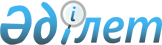 О внесении изменения и дополнения в постановление Правительства Республики Казахстан от 20 декабря 2003 года N 1282Постановление Правительства Республики Казахстан от 14 ноября 2005 года N 1124

      Правительство Республики Казахстан  ПОСТАНОВЛЯЕТ: 

      1. Внести в  постановление  Правительства Республики Казахстан от 20 декабря 2003 года N 1282 "О проектировании и строительстве здания резиденции Постоянного Представителя Республики Казахстан при отделении Организации Объединенных Наций и других международных организациях в городе Женеве (Швейцарская Конфедерация)" следующие изменение и дополнение: 

      в пункте 2: 

      слова "В соответствии с пунктом 6  статьи 24-1  Закона Республики Казахстан от 1 апреля 1999 года "О бюджетной системе" установить" заменить словом "Установить"; 

      дополнить подпунктом 3) следующего содержания: 

      "3) эквивалентной 870000 (восемьсот семьдесят тысяч) долларам США, по рыночному курсу обмена валют на день оплаты за счет средств, предусмотренных в республиканском бюджете на 2005 год по программе 009 "Приобретение и строительство объектов недвижимости за рубежом для размещения дипломатических представительств Республики Казахстан".". 

      2. Настоящее постановление вводится в действие со дня подписания.        Премьер-Министр 

      Республики Казахстан 
					© 2012. РГП на ПХВ «Институт законодательства и правовой информации Республики Казахстан» Министерства юстиции Республики Казахстан
				